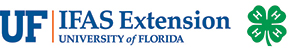 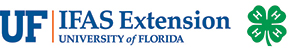 4-H Educational Activity Group Enrollment 	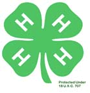 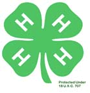 **PLEASE NOTE ANY STUDENTS WHO MAYNOT BE PHOTOGRAPHED OR HAVE ALLERGIES***Name of Program 4-H Ag Adventures- Oct. 31 -  Nov. 1 2017School/Location __________________________________Teacher/Presenter ________________________________Teacher E-mail____________________________________Teacher Phone____________________________________Best Time to Call_________________________________   									   Grade     # of students.Please estimate the ethnic and racial distribution of the participants.Please bring this form with you to Ag Adventures or send to the Jackson County Extension Office:Mail: 2741 Pennsylvania Avenue, Suite 3, Marianna, FL 32448 Fax: 850-482-9287 E-mail: amgranger@ufl.edu, ppeacock@ufl.edu or mdarlene@ufl.edu Questions? Call 482-9620The Foundation for the Gator NationAn Equal Opportunity InstitutionWhere do your students live?Where do your students live?FarmRuralTown/10K - 50KSuburbCity/50K+Ethnic:Total HispanicTotal Non-HispanicRace: The race categories MUST add up to the totals reported above for ethnicity.HispanicHispanicNon-HispanicNon-HispanicRace: The race categories MUST add up to the totals reported above for ethnicity.WhiteWhiteRace: The race categories MUST add up to the totals reported above for ethnicity.BlackBlackRace: The race categories MUST add up to the totals reported above for ethnicity.American NativeAmerican NativeRace: The race categories MUST add up to the totals reported above for ethnicity.AsianAsianRace: The race categories MUST add up to the totals reported above for ethnicity.Hawaiian/Pacific IslanderHawaiian/Pac IslanderRace: The race categories MUST add up to the totals reported above for ethnicity.OtherOther